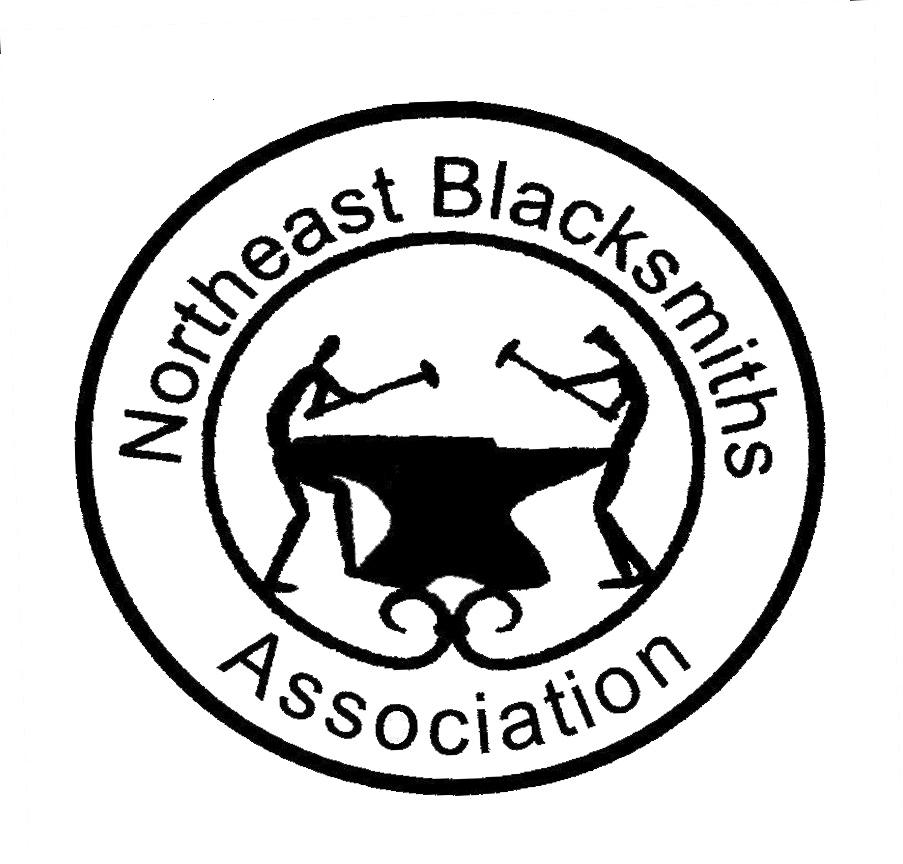 Spring 2018 Hammer-In at AshokanSCHEDULE OF EVENTSFriday April 13th  2:30 PM- Arrival, registration, and tailgating4:00 PM- Shop and pavilion set-up6:00 PM -Buffet Dinner & Registration7:30 PM to 9:00 PM-Presentation by Nick Rossi, Performance HallSaturday, April 14th8:00 AM –Breakfast8:30 AM- Day Guest arrival and registration9:00 AM to 12:45 PM -Shop: Demonstration by Nick RossiPavilion: Intro. to equipment, fire tending, and hands-on forging skills 12:45 PM-Lunch 1:30 PM to 2:00 PM-Iron-in-the-Hat drawing, Forging contest judging 2:00 PM to 5:30 PM-Shop:Demonstration by Nick RossiPavilion: Hands -on basic forging skills continued5:30 PM-Dinner 7:00 PM-Chapter business meeting .Sunday, April 15th8:00 AM -Breakfast 8:45 AM Check out of bunk areas9:00 AM to 11:30 PM –Final demo / wrap up with Nick RossiPavilion: Hands -on basic forging skills continued11:30 AM to 12:00 PM-Shop and pavilion clean up12:00 PM-Lunch1:00 Departure